www.globalteenager.org CHRONOGRAMME DES CERCLES D’APPRENTISSAGE FRANCAIS Février 2015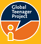 CHRONOGRAMME DES CERCLES D’APPRENTISSAGE FRANCAIS Février 2015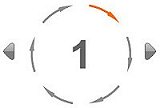 1. Préparation, 02/03/2015 - 08/03/2015Semaine 0
Chaque professeur teste l’accès au wiki, choisi le mot de passe de sa classe puis visite les différentes pages du wiki afin d’informer rapidement son coordonnateur de difficultés éventuelles.
Les professeurs préparent leurs élèves à la participation au CA en clarifiant les responsabilités et compétences. Chaque classe s’exerce à travers la page de pratique du wiki et y poste un message.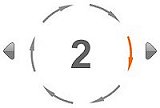 2. Introduction, 09/03/2015 - 15/03/2015Semaine 1
Ouverture du “Cercle d’Apprentissage”
Chaque classe se présente en déposant à l’endroit prévu dans le wiki sa lettre du professeur et sa lettre de classe, puis en ajoutant des photos de la classe.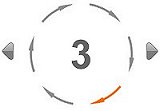 3. Questions, 16/03/2015 - 29/03/2015Semaine 2-3
Question de classe
Chaque classe formule et dépose à l’endroit prévu dans le wiki, sa question sur le thème du Cercle d’Apprentissage.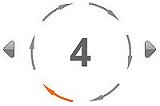 4. Recherche, 30/03/2015 - 26/04/2015Semaine 4-5-6-7
Réponses aux questions
Chaque classe dépose à l’endroit prévu dans le wiki une réponse à chacune des questions posées par les autres classes du “Cercle d’Apprentissage” et déposées dans le délai spécifié.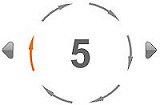 5. Compte-rendu, 27/04/2015 - 10/05/2015Semaine 8-9
Production de résumé
Chaque classe passe en revue les réponses que sa question a reçues, puis synthétise ce qu’elle y apprend. Elle en fait un résumé en tirant des conclusions, rédige et dépose ce résumé à l’endroit prévu dans le wiki.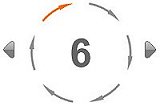 6. Clôture, 11/05/2015 - 17/05/2015Semaine 10
Evaluation et adieux
Remplir le formulaire d’évaluation en ligne Questionnaire pour les élèves et les enseignants et déposer un message d’au revoir à l’endroit prévu dans le wiki. Le “Cercle d’Apprentissage” se referme.